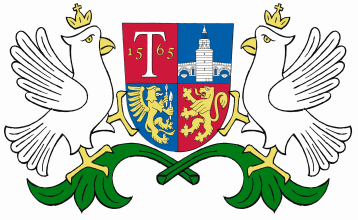 ОБЩИНА     ТРЯВНА     О Б Я В Л Е Н И Е                                          на основание чл. 124б, ал. 2 от ЗУТОбщина Трявна  уведомява , че със Заповед № 328/14.06.2019 г. на Кмета на община Трявна е допуснато изработване по служебен път на ПУП – план за регулация и план за застрояване за УПИ І – жилищно строителство, кв. 115а по плана на гр. Трявна, с цел образуване на нов урегулиран поземлен имот – УПИ Х с отреждане „ за параклис“ . 